PRÊMIO DE LIDERANÇA UNIVERSITÁRIA IRMÃO CLEMENTE IVO JULIATTOCategoria: Centro Acadêmico do AnoPORTFÓLIO DE AÇÕESIDENTIFICAÇÃOIDENTIFICAÇÃONome do Centro AcadêmicoSiglaCurso(s)Escola / CampusRedes SociaisE-mailTelefoneNome dos integrantes da gestão atualData de início da gestão atualData de término da gestão atualCRITÉRIOS DE AVALIAÇÃO: A e BCRITÉRIOS DE AVALIAÇÃO: A e BNeste tópico serão avaliados os seguintes critérios:Quantidade de ações realizadas;Diversidade das ações.Item 5.3 do Edital: Compreendem-se como atividades extracurriculares, para efeitos da presente premiação, aquelas vinculadas às áreas: identidade, ensino, pesquisa, extensão, empreendedorismo, inovação, cultura, esporte, internacionalização, carreiras, atuação nos Centros Acadêmicos, Atléticas e Baterias, criação e/ou participação em grupos de estudos, clubes universitários e ligas estudantis, representação de turmas, atuação na Paróquia Universitária Jesus Mestre e organização de semanas acadêmicas e/ou outros eventos.Identifique abaixo a diversidade das ações realizadas pelo Centro Acadêmico neste ano. Atenção: para serem válidas as atividades precisarão serem descritas no item seguinte. Neste tópico serão avaliados os seguintes critérios:Quantidade de ações realizadas;Diversidade das ações.Item 5.3 do Edital: Compreendem-se como atividades extracurriculares, para efeitos da presente premiação, aquelas vinculadas às áreas: identidade, ensino, pesquisa, extensão, empreendedorismo, inovação, cultura, esporte, internacionalização, carreiras, atuação nos Centros Acadêmicos, Atléticas e Baterias, criação e/ou participação em grupos de estudos, clubes universitários e ligas estudantis, representação de turmas, atuação na Paróquia Universitária Jesus Mestre e organização de semanas acadêmicas e/ou outros eventos.Identifique abaixo a diversidade das ações realizadas pelo Centro Acadêmico neste ano. Atenção: para serem válidas as atividades precisarão serem descritas no item seguinte. ÁREANº DE ATIVIDADE DAS QUAIS PARTICIPOUIdentidadeEnsino e PesquisaExtensãoEmpreendedorismo, InovaçãoCultura, EsporteInternacionalizaçãoCarreirasCentros Acadêmicos/DCE PUCPRAtléticas, Baterias ou Times de CheerleadersGrupos de Estudantis/Ligas EstudantisClubes Universitários Representação de TurmaAtuação na Paróquia Universitária Jesus MestreSemanas Acadêmicas/Eventos AcadêmicosATIVIDADE 1ATIVIDADE 1Nome da atividade Data/LocalÁrea Descrição da atividade (Até 300 caracteres)EvidênciasATIVIDADE 2ATIVIDADE 2Nome da atividade Data/LocalÁrea Descrição da atividade (Até 300 caracteres)EvidênciasATIVIDADE 3ATIVIDADE 3Nome da atividade Data/LocalÁrea Descrição da atividade (Até 300 caracteres)Evidências ATIVIDADE 4 ATIVIDADE 4Nome da atividade Data/LocalÁrea Descrição da atividade (Até 300 caracteres)EvidênciasATIVIDADE 5ATIVIDADE 5Nome da atividade Data/LocalÁrea Descrição da atividade (Até 300 caracteres)EvidênciasATIVIDADE 6ATIVIDADE 6Nome da atividade Data/LocalÁrea Descrição da atividade (Até 300 caracteres)EvidênciasATIVIDADE 7ATIVIDADE 7Nome da atividade Data/LocalÁrea Descrição da atividade (Até 300 caracteres)EvidênciasATIVIDADE 8ATIVIDADE 8Nome da atividade Data/LocalÁrea Descrição da atividade (Até 300 caracteres)EvidênciasATIVIDADE 9ATIVIDADE 9Nome da atividade Data/LocalÁrea Descrição da atividade (Até 300 caracteres)EvidênciasATIVIDADE 10ATIVIDADE 10Nome da atividade Data/LocalÁrea Descrição da atividade (Até 300 caracteres)Evidências3. CRITÉRIOS DE AVALIAÇÃO: C e DNeste tópico será avaliado o seguinte critério:Participação na Colegiada do Curso Item 5.7 do Edital 01: Para fins de pontuação, como descrito no item 7.4, é facultativo aos Centros Acadêmicos enviar, conforme o item 5.9, no ato da submissão dos portfólios, os seguintes documentos:I – Comprovante de participação na Colegiada do Curso (print de e-mail/ mensagem da coordenação, declaração de participação ou outros documentos que atestem a participação).*Anexar imagem da comprovaçãoNeste tópico será avaliado o seguinte critério:Participação nas atividades promovidas pelo DCE PUCPR Item 5.7 do Edital 01: Para fins de pontuação, como descrito no item 7.4, é facultativo aos Centros Acadêmicos enviar, conforme o item 5.9, no ato da submissão dos portfólios, os seguintes documentos:II – Comprovante de participação nas atividades promovidas pelo DCE PUCPR (print de e-mail/mensagem da coordenação, declaração de participação ou outros documentos que atestem a participação).*Anexar imagem da comprovaçãoCRITÉRIOS DE AVALIAÇÃO: E, F e GNeste tópico serão avaliados os seguintes critérios:e. Impacto no curso;f.	Impacto na universidade;g.	Impacto fora da universidade (comunidade externa)Entende-se:Impacto no curso: Semanas Acadêmicas, Conferências e outros projetos específicos;Impacto na universidade: participação em projetos/eventos institucionais e/ou DCE PUCPR e outros;Impacto fora da universidade (comunidade externa): projetos de extensão, voluntariado, campanhas solidárias e outros.Atenção: Conforme o item 7.5 do Edital, são consideradas evidências: declarações de participação ou certificados, cartas de recomendação, fotos, relatórios, notícias, materiais de divulgação e outros documentos conforme análise dos avaliadores. Cada natureza de evidência poderá contar 2,0 (dois) pontos, podendo chegar à pontuação máxima de 10,0 (dez) pontos. Em caso de apresentação de mais de uma evidência da mesma natureza, não serão contabilizados pontos extras. EXEMPLOSelecione uma das atividades apresentadas no tópico anterior, para descrever o IMPACTO NO CURSO do Centro Acadêmico.Nome da atividade: Semana Acadêmica de FilosofiaAnálise crítica do impacto da atividade no curso: O Centro Acadêmico atou na definição dos temas e nomes dos convidados junto a coordenação do curso. Contribuiu na construção de debates relevantes para o campo através da seleção de especialistas de referência em cada subárea da programação. O presidente do CA conduziu um fórum de discussão que deu origem a um grupo de estudos sobre Ética e Tecnologia. Evidências que embasam sua análise: 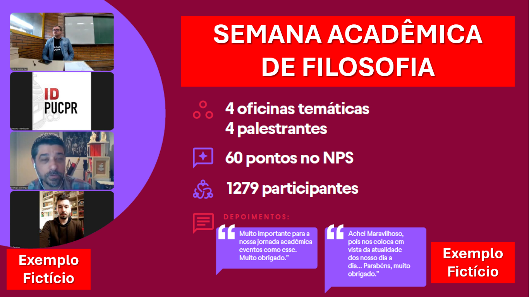 IMPACTO NO CURSOSelecione uma das atividades apresentadas no tópico anterior, para descrever o IMPACTO NO CURSO do Centro Acadêmico.Nome da atividade:Análise do impacto da atividade no curso:Atenção: até 1000 caracteres com espaço.Evidências que embasam sua análise: IMPACTO NA UNIVERSIDADESelecione uma das atividades apresentadas no tópico anterior, para descrever o IMPACTO NA UNIVERSIDADE do Centro Acadêmico.Nome da atividade:Análise do impacto da atividade na universidade:Atenção: até 1000 caracteres com espaço.Evidências que embasam sua análise: IMPACTO FORA DA UNIVERSIDADESelecione uma das atividades apresentadas no tópico anterior, para descrever o IMPACTO FORA DA UNIVERSIDADE do Centro Acadêmico.Nome da atividade:Análise do impacto da atividade na fora da universidade (comunidade externa):Atenção: até 1000 caracteres com espaço.Evidências que embasam sua análise: CONSIDERAÇÕES FINAIS Relate para o(a) avaliador(a) as experiências mais significativas que o Centro Acadêmico realizou neste ano e como essas experiências contribuíram para o desenvolvimento dos estudantes. Atenção: até 3.000 caracteres com espaço